STRATEGI KOMUNIKASI POLITIK PADA PEMILU 2019DI KOTA BANDUNGStudi Kasus Strategi Komunikasi Politik Partai Keadilan Sejahtera (PKS) Dalam Program Penghapusan Pajak Motor pada Pemilu 2019 di Kota BandungPOLITICAL COMMUNICATION STRATEGY OF THE 2019 ELECTION IN BANDUNG CITY Case Study of the Partai Keadilan Sejahtera (PKS) Communication Strategy in the Motorcycle Tax Elimination Program in the 2019 Elections in BandungOleh : IMAM NOERILHAMSYAH152050148SKRIPSIUntuk Memperoleh Gelar Sarjana Pada Program Studi Ilmu Komunikasi Fakultas Ilmu Sosial dan Ilmu Politik Universitas Pasundan 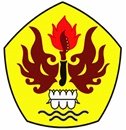 FAKULTAS ILMU SOSIAL DAN ILMU POLITIK UNIVERSITAS PASUNDAN BANDUNG 2019 